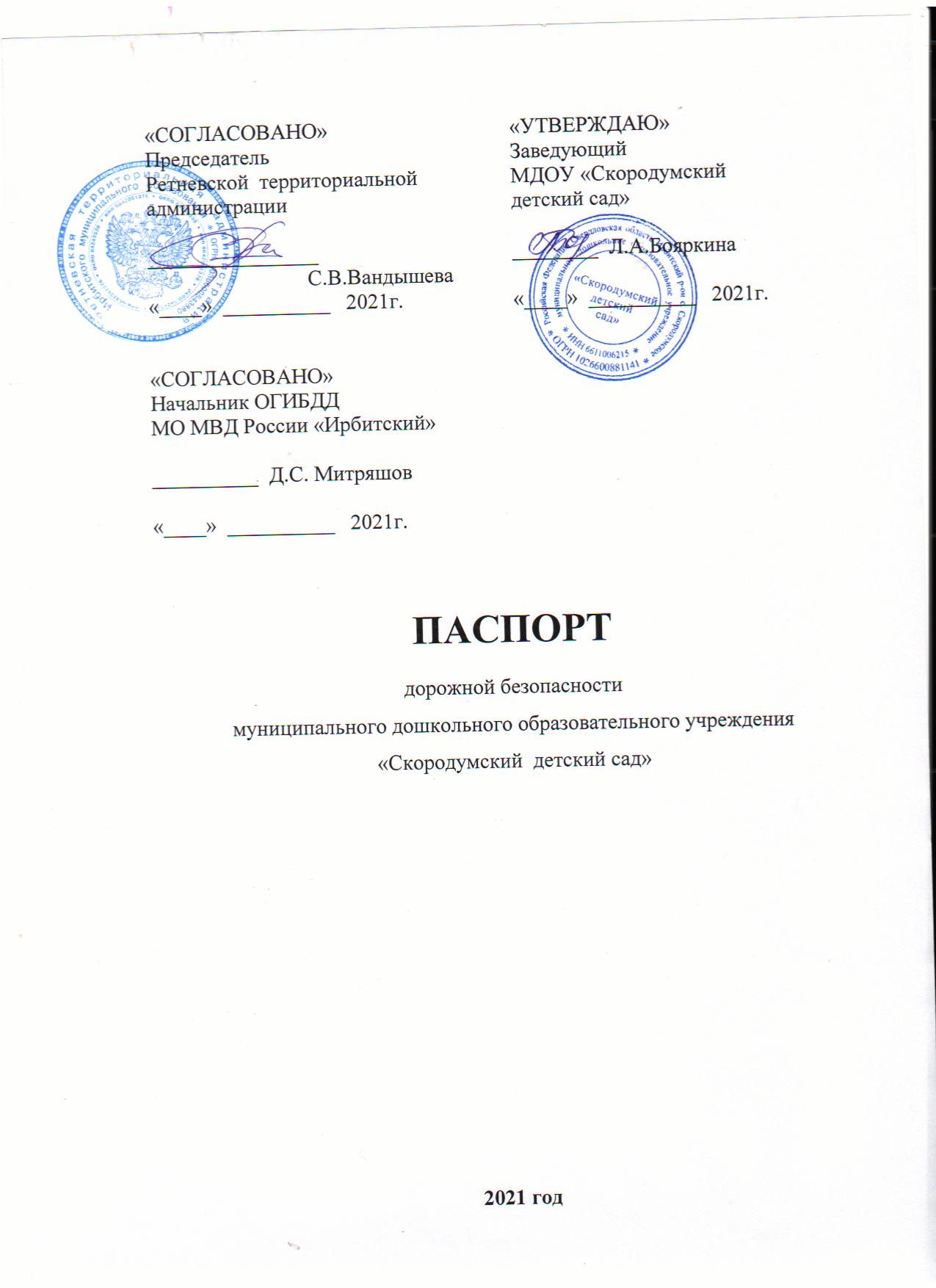 Общие сведенияМуниципальное дошкольное образовательное учреждение«Скородумский детский сад»Юридический адрес:623815, Российская Федерация, Свердловская область, Ирбитский район, с.Скородумское, ул.Маршала Жукова,54Фактический адрес:623815, Российская Федерация, Свердловская область, Ирбитский район, с.Скородумское,ул.Маршала Жукова,54Руководитель муниципального дошкольного образовательного учреждения «Скородумский детский сад»:Заведующий               Бояркина Людмила Адександровна(34355) 5-31-52Заместитель директора по учебной работе  нетЗаместитель заведующего по воспитательной работе  нетОтветственные работники     специалист по охране трудамуниципального органаи технике безопасности,образования                                  ГО и ЧСМурашкин Иван  Валентинович	(должность)                                                     (фамилия, имя, отчество)6-38-96 доб. 919#______ (телефон)Ответственные отГосавтоинспекции                 ________________________________________                                                                                                                                   (должность)                                        (фамилия, имя, отчество)                      (телефон)Ответственные работники за мероприятия по профилактикедетского травматизма            воспитатель        Вихарева Ирина Алексеевна	(должность)                                                     (фамилия, имя, отчество)(34355)5-31-52(телефон)Руководитель или ответственный работник дорожно-эксплуатационнойорганизации, осуществляющейсодержание улично-дорожной
 сети (УДС)Председатель  Ретневской  территориальной администрации      Вандышева Светлана Витальевна       (34355) 5-31-21Руководитель или ответственный работник дорожно-эксплуатационнойорганизации, осуществляющейСодержание технических средств
организации дорожного
движения (ТСОДД)*Председатель  Ретневской  территориальной администрации      Вандышева Светлана Витальевна       (34355) 5-31-21Количество воспитанников -11Наличие уголка по БДД   (в ДОУ одна разновозрастная группа), в разновозрастной группе  дошкольного возраста_____________________________(если имеется, указать место расположения)Наличие класса по БДД  нет(если имеется, указать место расположения)Наличие автогородка (площадки) по БДД ____нет____________________Наличие автогородка (площадки) по БДД _на участке разновозрастной группы старшего дошкольного возраста имеется небольшая площадка, элементы (знаки, светофоры)Наличие автобуса в образовательном учреждении  нет_________________(при наличии автобуса)Время занятий в образовательном учреждении:1-ая смена: 7.30 – 16.30 (период)Телефоны оперативных служб:Пожарная часть: 60 г. Ирбит  - 6-59-91, 01;  п. Зайково – 5-41-81;    Скорая помощь: г. Ирбит – 6-22-03, 03; п. Зайково – 5-41-23;   ФАП с.Скородумское – 5-31-14;Полиция: – 3-60-26;Дежурная часть МО МВД России «Ирбитский» - 6-25-27ФСБ Ирбитского района –9-68-44,    6-25-34;Телефон доверия ММО МВД России «Ирбитский» -6-25-27СодержаниеПлан-схемы муниципального дошкольного образовательного учреждения «Скородумский детский сад».1. Район расположения образовательного учреждения, пути движения транспортных средств и детей (обучающихся, воспитанников).2. Визуальный паспорт дорожной безопасности.2. Визуальный паспорт дорожной безопасности.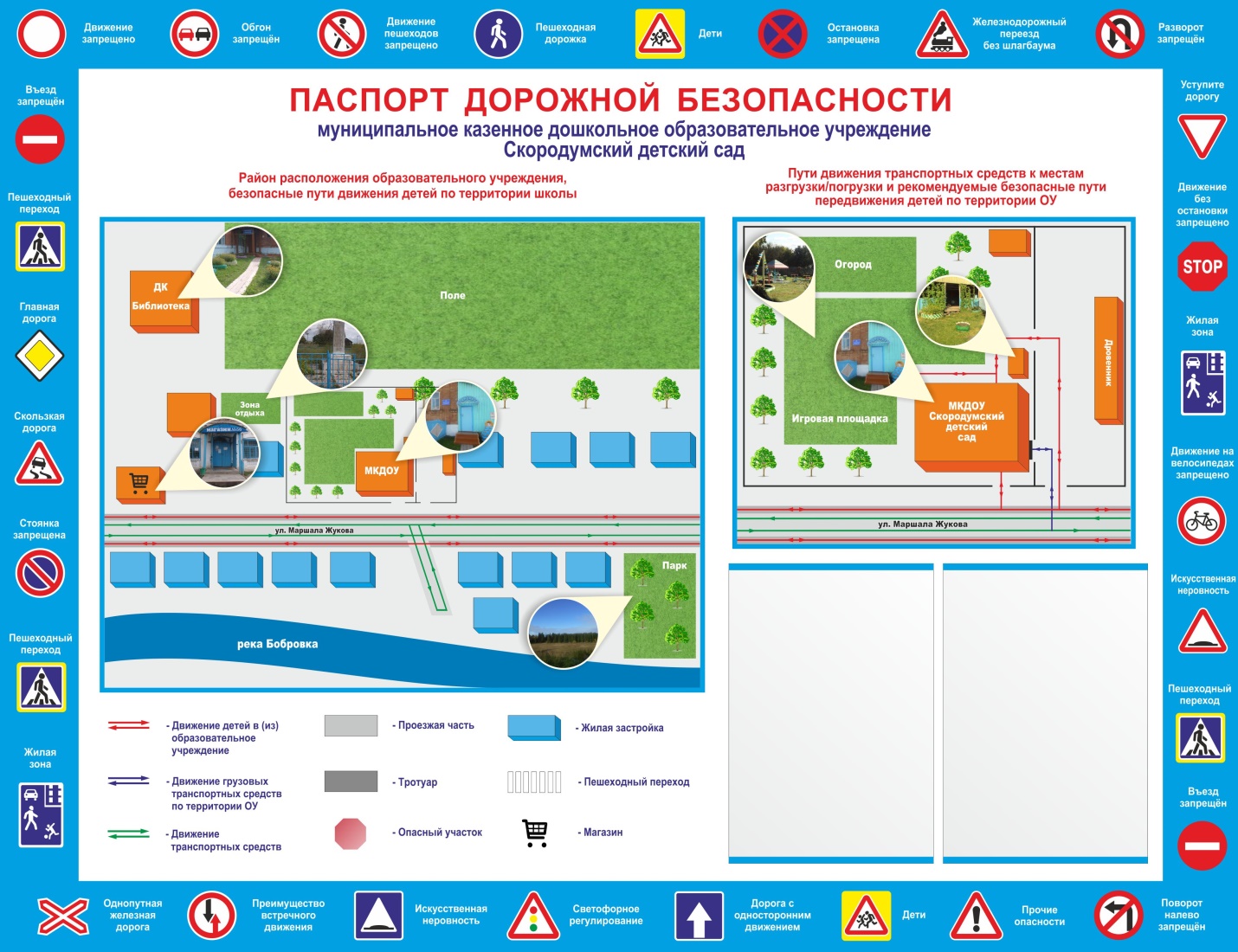 